 Name___________________________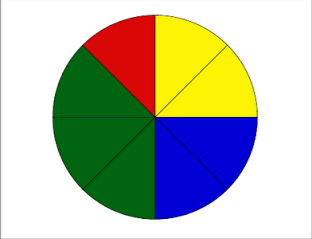 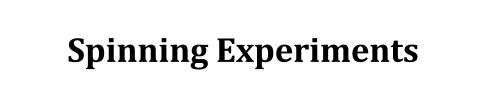 Step One:  Spin the spinner TEN times and record your results below.Step Two:  Record the class’ 100 trials in the chart below .Step Three:  Use the data from Step two to answer the questions below.If we were to spin the spinner 200 times, how many times would we expect to land on blue?If we were to spin the spinner 50 times, how many times would we expect to land on green?If we were to spin the spinner 150 times, how many times would we expect to land on red?Step Four:  A group of 5th graders were surveyed about their favorite food. The results are recorded below.  If 25 more students were surveyed:How many would you expect to choose hot dogs?How many would you expect to choose hamburgersBONUS: If 50 more students were surveyed, how many would you expect to choose pizza?Number of times landing on this ColorTotal number of spinsProbabilityof landing on this colorRedYellowBlue GreenNumber of times landing on this ColorTotal number of spinsProbabilityof landing on this colorRedYellowBlue GreenFavorite FoodNumber of Students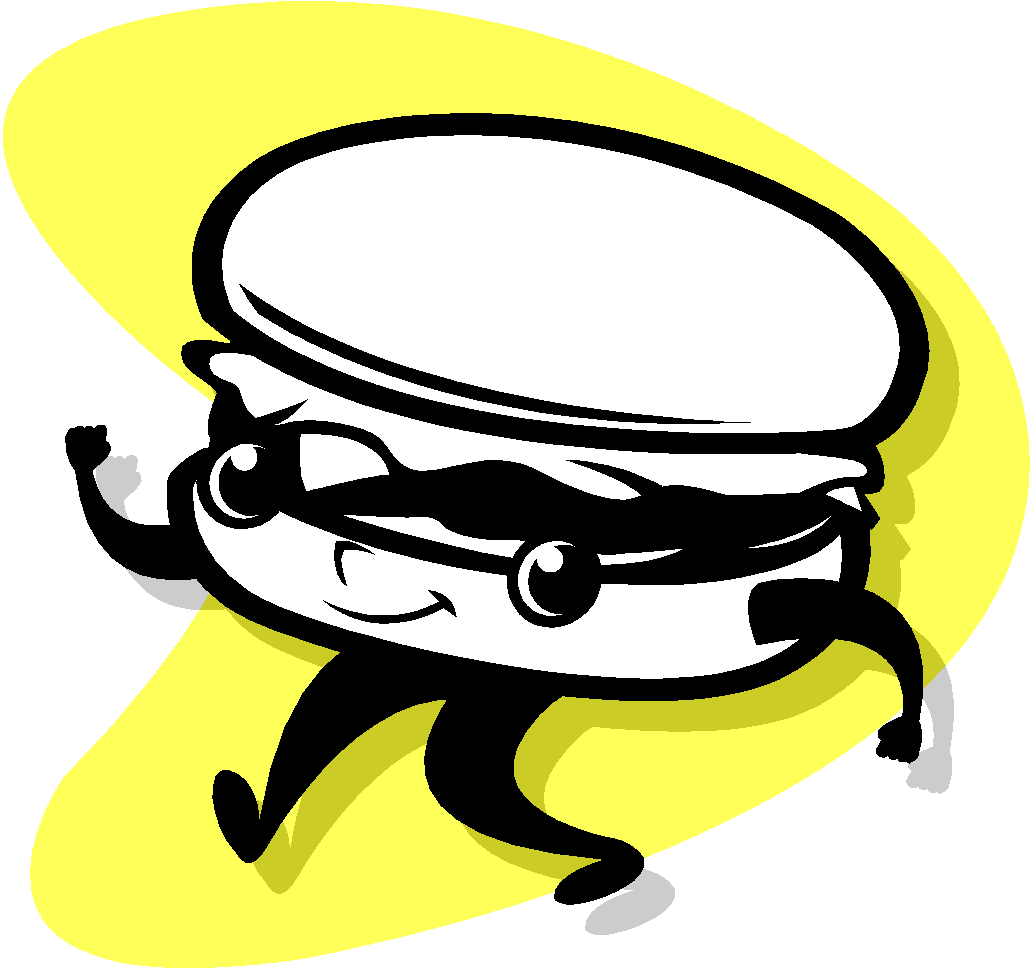 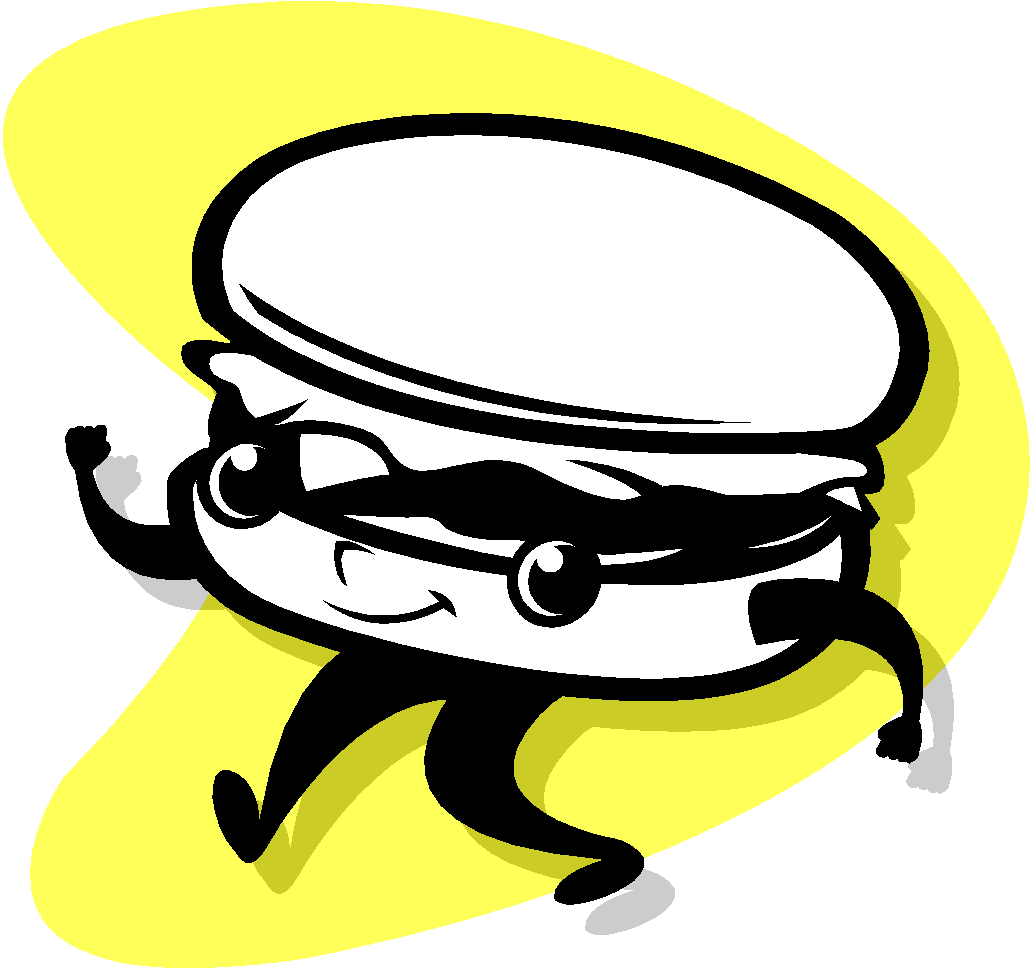 Hot Dogs24Hamburgers18Pizza21Chicken Nuggets12